教师申请助教岗位操作说明（新系统）网址：教学管理信息服务平台（http://zdbk.zju.edu.cn/）一、申请教学班助教岗位1.助教岗位——助教岗位设置申请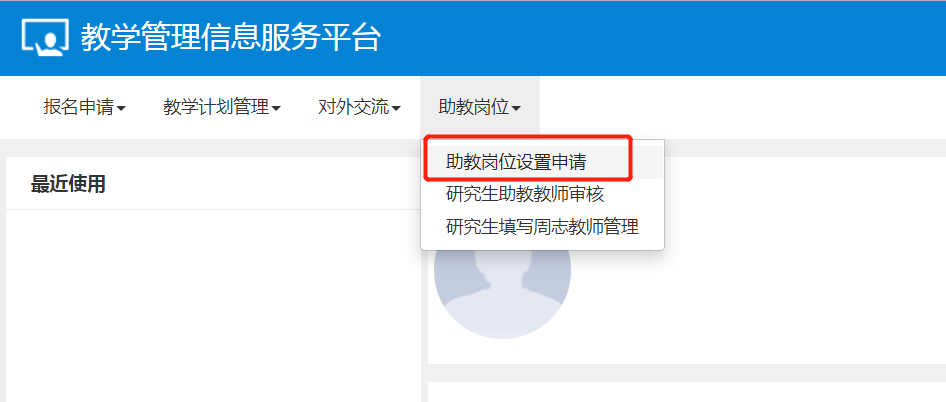 2.下拉列表勾选教学班——申请注意：不同类别的多门课程需分开申请。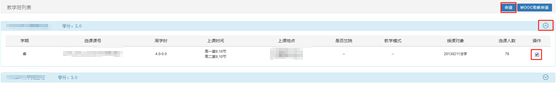 3.填写助教岗位相关内容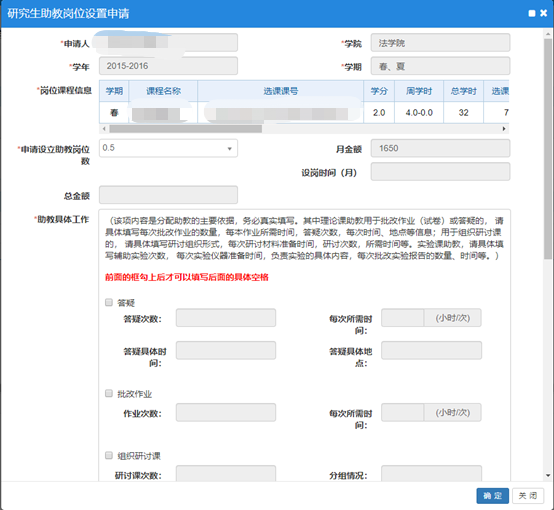 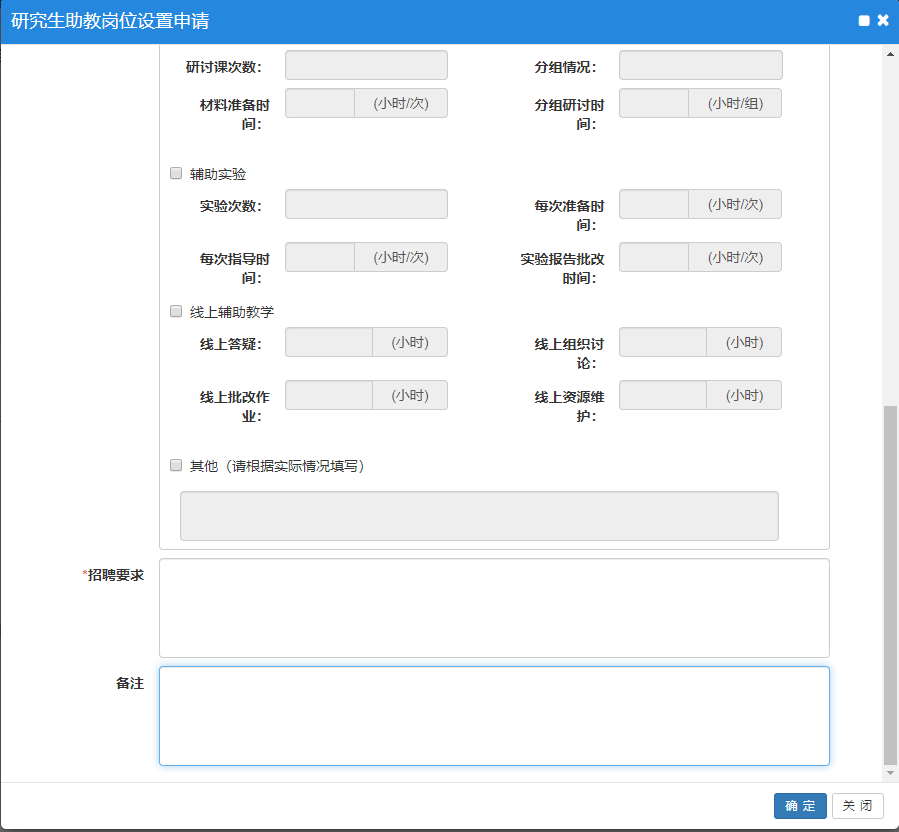 二、申请MOOC助教岗位1.助教岗位——助教岗位设置申请2.直接点击“MOOC助教申请”，不需要选择教学班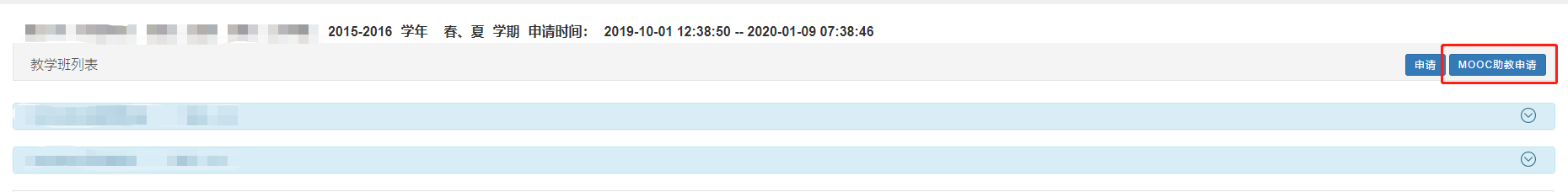 3.填写MOOC相关工作内容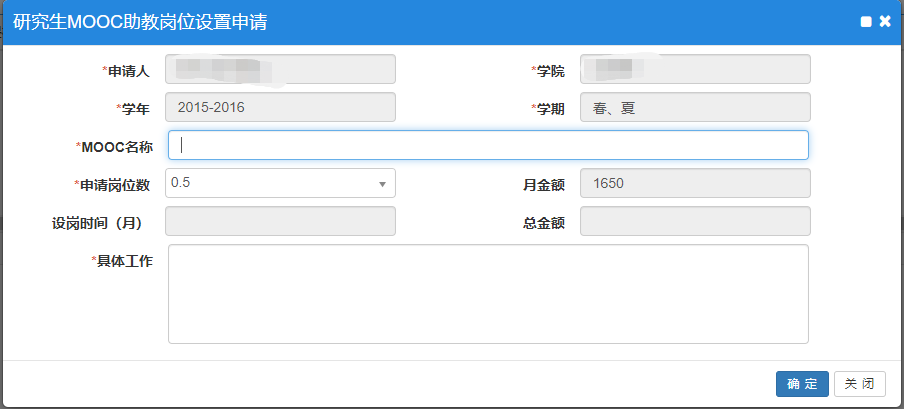 三、岗位申请及审核情况查看教师在同一界面下可查看岗位申请及审核情况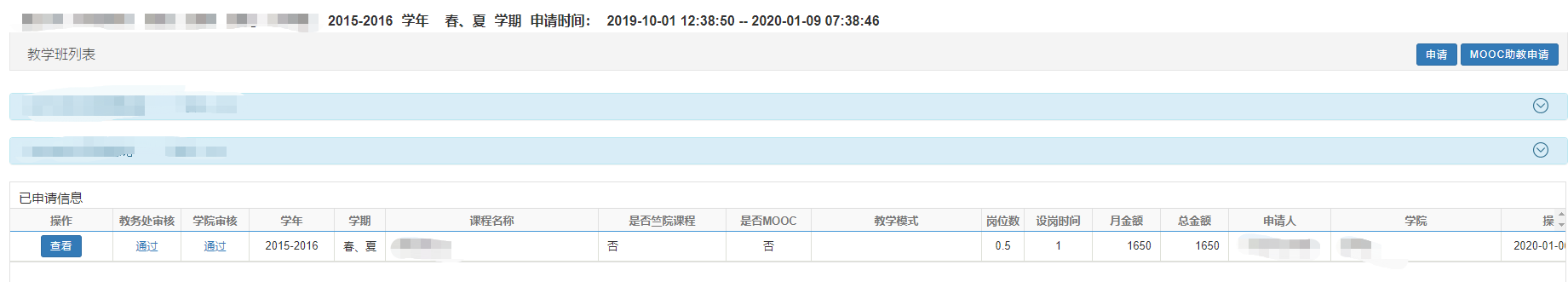 